Bayberry is Commonly Found on Sandy Hook, New Jersey.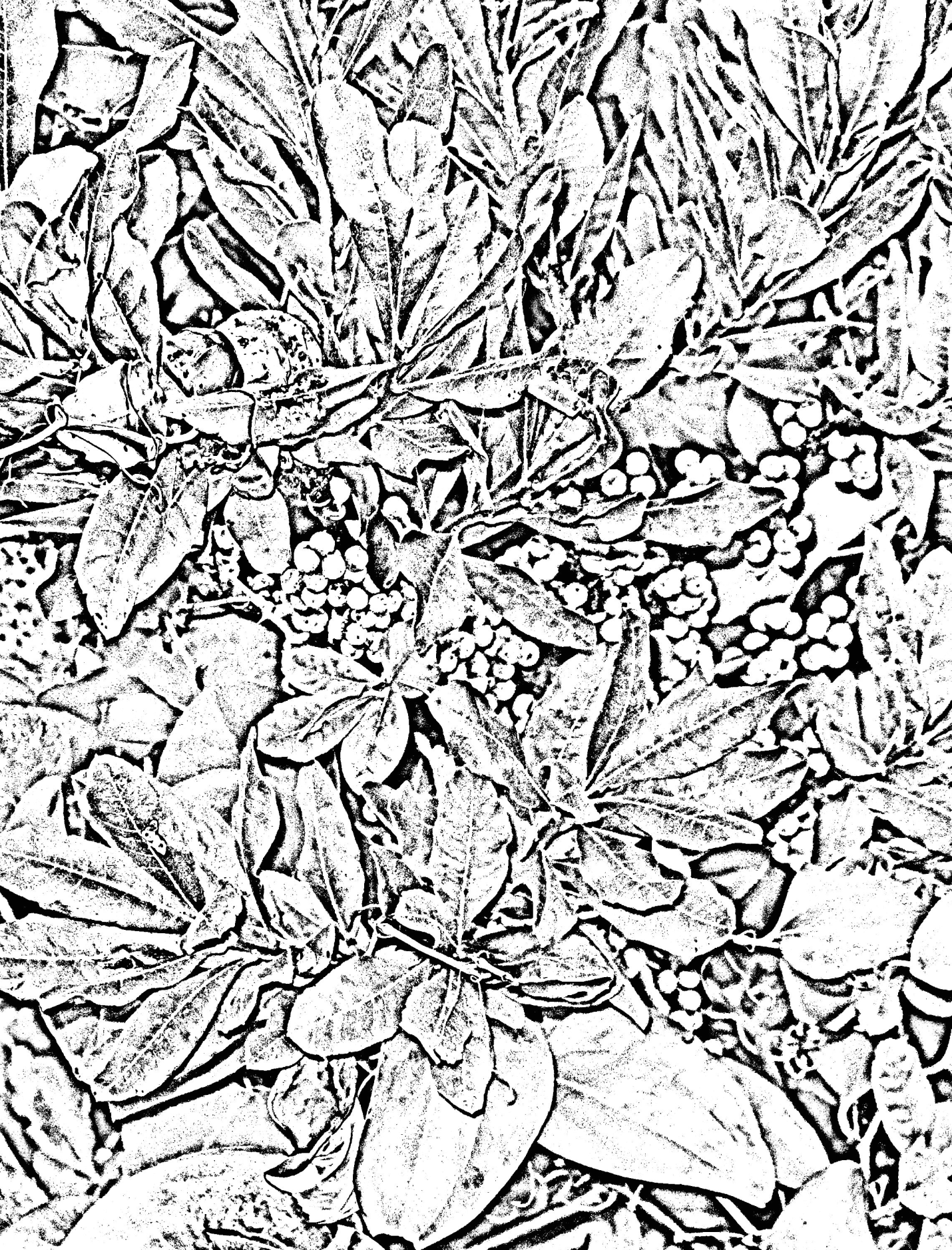 The berries can be eaten, turned into jam, or used in other recipes.